
DIRECTORATE: PLANNING & ECONOMIC DEVELOPMENT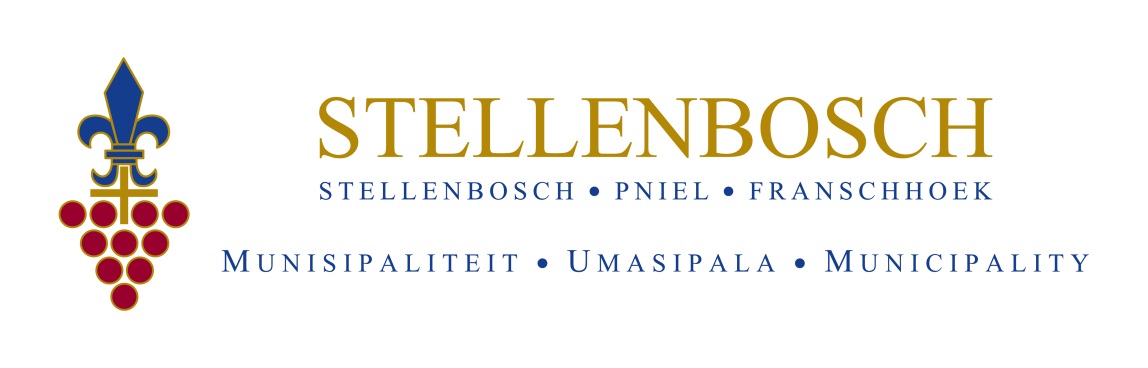 www.stellenbosch.gov.za/planning-portal/ FOR ENQUIRIES CONTACT landuse.enquiries@stellenbosch.gov.za or 021- 808 8606SUBMIT APPLICATION TO landuse.applications@stellenbosch.gov.za NOTE: The Bylaw on Municipal Land Use Planning 2023 in section 68(c) regulates certain types of applications must be decided by the Municipality.  If the application is to obtain permission either in terms of the zoning scheme or in terms of a condition of approval or in terms of the title deed, Land Use Application Form C must be completed and submitted via email.  For all other applications, depending on the type of application, Land Use Application Form A or Form B must be completed. Land Use Application Form B can be used if the application ONLY comprises of a permanent departure.  LAND USE PLANNING APPLICATION FORM CApplications in terms of Sections 15(2)(g) and 15(2)(l) of the Municipal Bylaw on Land Use Planning 2023  Permission in terms of the zoning scheme & Permission in terms of a condition of approvalANDApplications to obtain consent or permission in terms of the Title DeedLAND USE PLANNING APPLICATION FORM CApplications in terms of Sections 15(2)(g) and 15(2)(l) of the Municipal Bylaw on Land Use Planning 2023  Permission in terms of the zoning scheme & Permission in terms of a condition of approvalANDApplications to obtain consent or permission in terms of the Title DeedLAND USE PLANNING APPLICATION FORM CApplications in terms of Sections 15(2)(g) and 15(2)(l) of the Municipal Bylaw on Land Use Planning 2023  Permission in terms of the zoning scheme & Permission in terms of a condition of approvalANDApplications to obtain consent or permission in terms of the Title DeedLAND USE PLANNING APPLICATION FORM CApplications in terms of Sections 15(2)(g) and 15(2)(l) of the Municipal Bylaw on Land Use Planning 2023  Permission in terms of the zoning scheme & Permission in terms of a condition of approvalANDApplications to obtain consent or permission in terms of the Title DeedLAND USE PLANNING APPLICATION FORM CApplications in terms of Sections 15(2)(g) and 15(2)(l) of the Municipal Bylaw on Land Use Planning 2023  Permission in terms of the zoning scheme & Permission in terms of a condition of approvalANDApplications to obtain consent or permission in terms of the Title DeedLAND USE PLANNING APPLICATION FORM CApplications in terms of Sections 15(2)(g) and 15(2)(l) of the Municipal Bylaw on Land Use Planning 2023  Permission in terms of the zoning scheme & Permission in terms of a condition of approvalANDApplications to obtain consent or permission in terms of the Title DeedLAND USE PLANNING APPLICATION FORM CApplications in terms of Sections 15(2)(g) and 15(2)(l) of the Municipal Bylaw on Land Use Planning 2023  Permission in terms of the zoning scheme & Permission in terms of a condition of approvalANDApplications to obtain consent or permission in terms of the Title DeedLAND USE PLANNING APPLICATION FORM CApplications in terms of Sections 15(2)(g) and 15(2)(l) of the Municipal Bylaw on Land Use Planning 2023  Permission in terms of the zoning scheme & Permission in terms of a condition of approvalANDApplications to obtain consent or permission in terms of the Title DeedLAND USE PLANNING APPLICATION FORM CApplications in terms of Sections 15(2)(g) and 15(2)(l) of the Municipal Bylaw on Land Use Planning 2023  Permission in terms of the zoning scheme & Permission in terms of a condition of approvalANDApplications to obtain consent or permission in terms of the Title DeedLAND USE PLANNING APPLICATION FORM CApplications in terms of Sections 15(2)(g) and 15(2)(l) of the Municipal Bylaw on Land Use Planning 2023  Permission in terms of the zoning scheme & Permission in terms of a condition of approvalANDApplications to obtain consent or permission in terms of the Title DeedLAND USE PLANNING APPLICATION FORM CApplications in terms of Sections 15(2)(g) and 15(2)(l) of the Municipal Bylaw on Land Use Planning 2023  Permission in terms of the zoning scheme & Permission in terms of a condition of approvalANDApplications to obtain consent or permission in terms of the Title DeedLAND USE PLANNING APPLICATION FORM CApplications in terms of Sections 15(2)(g) and 15(2)(l) of the Municipal Bylaw on Land Use Planning 2023  Permission in terms of the zoning scheme & Permission in terms of a condition of approvalANDApplications to obtain consent or permission in terms of the Title DeedLAND USE PLANNING APPLICATION FORM CApplications in terms of Sections 15(2)(g) and 15(2)(l) of the Municipal Bylaw on Land Use Planning 2023  Permission in terms of the zoning scheme & Permission in terms of a condition of approvalANDApplications to obtain consent or permission in terms of the Title DeedLAND USE PLANNING APPLICATION FORM CApplications in terms of Sections 15(2)(g) and 15(2)(l) of the Municipal Bylaw on Land Use Planning 2023  Permission in terms of the zoning scheme & Permission in terms of a condition of approvalANDApplications to obtain consent or permission in terms of the Title DeedLAND USE PLANNING APPLICATION FORM CApplications in terms of Sections 15(2)(g) and 15(2)(l) of the Municipal Bylaw on Land Use Planning 2023  Permission in terms of the zoning scheme & Permission in terms of a condition of approvalANDApplications to obtain consent or permission in terms of the Title DeedLAND USE PLANNING APPLICATION FORM CApplications in terms of Sections 15(2)(g) and 15(2)(l) of the Municipal Bylaw on Land Use Planning 2023  Permission in terms of the zoning scheme & Permission in terms of a condition of approvalANDApplications to obtain consent or permission in terms of the Title DeedComplete this form using BLOCK letters and ticking the appropriate boxesComplete this form using BLOCK letters and ticking the appropriate boxesComplete this form using BLOCK letters and ticking the appropriate boxesComplete this form using BLOCK letters and ticking the appropriate boxesComplete this form using BLOCK letters and ticking the appropriate boxesComplete this form using BLOCK letters and ticking the appropriate boxesComplete this form using BLOCK letters and ticking the appropriate boxesComplete this form using BLOCK letters and ticking the appropriate boxesComplete this form using BLOCK letters and ticking the appropriate boxesComplete this form using BLOCK letters and ticking the appropriate boxesComplete this form using BLOCK letters and ticking the appropriate boxesComplete this form using BLOCK letters and ticking the appropriate boxesComplete this form using BLOCK letters and ticking the appropriate boxesComplete this form using BLOCK letters and ticking the appropriate boxesComplete this form using BLOCK letters and ticking the appropriate boxesComplete this form using BLOCK letters and ticking the appropriate boxesPART A: APPLICANT DETAILSPART A: APPLICANT DETAILSPART A: APPLICANT DETAILSPART A: APPLICANT DETAILSPART A: APPLICANT DETAILSPART A: APPLICANT DETAILSPART A: APPLICANT DETAILSPART A: APPLICANT DETAILSPART A: APPLICANT DETAILSPART A: APPLICANT DETAILSPART A: APPLICANT DETAILSPART A: APPLICANT DETAILSPART A: APPLICANT DETAILSPART A: APPLICANT DETAILSPART A: APPLICANT DETAILSPART A: APPLICANT DETAILSFirst name(s)First name(s)SurnameSurnameCompany name (If applicable)Company name (If applicable)Postal AddressPostal AddressEmail AddressEmail AddressContact NumberContact NumberPART B: REGISTERED LANDOWNER(S) DETAILS (If different from applicant)PART B: REGISTERED LANDOWNER(S) DETAILS (If different from applicant)PART B: REGISTERED LANDOWNER(S) DETAILS (If different from applicant)PART B: REGISTERED LANDOWNER(S) DETAILS (If different from applicant)PART B: REGISTERED LANDOWNER(S) DETAILS (If different from applicant)PART B: REGISTERED LANDOWNER(S) DETAILS (If different from applicant)PART B: REGISTERED LANDOWNER(S) DETAILS (If different from applicant)PART B: REGISTERED LANDOWNER(S) DETAILS (If different from applicant)PART B: REGISTERED LANDOWNER(S) DETAILS (If different from applicant)PART B: REGISTERED LANDOWNER(S) DETAILS (If different from applicant)PART B: REGISTERED LANDOWNER(S) DETAILS (If different from applicant)PART B: REGISTERED LANDOWNER(S) DETAILS (If different from applicant)PART B: REGISTERED LANDOWNER(S) DETAILS (If different from applicant)PART B: REGISTERED LANDOWNER(S) DETAILS (If different from applicant)PART B: REGISTERED LANDOWNER(S) DETAILS (If different from applicant)PART B: REGISTERED LANDOWNER(S) DETAILS (If different from applicant)Registered owner(s) NameRegistered owner(s) NameE-mail AddressE-mail AddressContact NumberContact NumberPART C: PROPERTY DETAILS (in accordance with title deed)PART C: PROPERTY DETAILS (in accordance with title deed)PART C: PROPERTY DETAILS (in accordance with title deed)PART C: PROPERTY DETAILS (in accordance with title deed)PART C: PROPERTY DETAILS (in accordance with title deed)PART C: PROPERTY DETAILS (in accordance with title deed)PART C: PROPERTY DETAILS (in accordance with title deed)PART C: PROPERTY DETAILS (in accordance with title deed)PART C: PROPERTY DETAILS (in accordance with title deed)PART C: PROPERTY DETAILS (in accordance with title deed)PART C: PROPERTY DETAILS (in accordance with title deed)PART C: PROPERTY DETAILS (in accordance with title deed)PART C: PROPERTY DETAILS (in accordance with title deed)PART C: PROPERTY DETAILS (in accordance with title deed)PART C: PROPERTY DETAILS (in accordance with title deed)PART C: PROPERTY DETAILS (in accordance with title deed)Erf NoSuburbSuburbSuburbTownFarm noFarm PortionFarm PortionFarm PortionNearest TownPhysical or Street AddressProperty / Business / Farm known asProperty / Business / Farm known asProperty / Business / Farm known asCurrent ZoningAdditional or Consent UsesCurrent activitiesProperty Size / Extent                                               m² / ha                                               m² / ha                                               m² / ha                                               m² / ha                                               m² / ha                                               m² / ha                                               m² / ha                                               m² / ha                                               m² / ha                                               m² / ha                                               m² / haAre there existing buildings?YNNTitle Deed number TTTTTTTTTTTTTTTPART D: PRE-APPLICATION CONSULTATION AND OR SCRUTINY (Not compulsory)PART D: PRE-APPLICATION CONSULTATION AND OR SCRUTINY (Not compulsory)PART D: PRE-APPLICATION CONSULTATION AND OR SCRUTINY (Not compulsory)PART D: PRE-APPLICATION CONSULTATION AND OR SCRUTINY (Not compulsory)PART D: PRE-APPLICATION CONSULTATION AND OR SCRUTINY (Not compulsory)PART D: PRE-APPLICATION CONSULTATION AND OR SCRUTINY (Not compulsory)PART D: PRE-APPLICATION CONSULTATION AND OR SCRUTINY (Not compulsory)PART D: PRE-APPLICATION CONSULTATION AND OR SCRUTINY (Not compulsory)PART D: PRE-APPLICATION CONSULTATION AND OR SCRUTINY (Not compulsory)PART D: PRE-APPLICATION CONSULTATION AND OR SCRUTINY (Not compulsory)PART D: PRE-APPLICATION CONSULTATION AND OR SCRUTINY (Not compulsory)PART D: PRE-APPLICATION CONSULTATION AND OR SCRUTINY (Not compulsory)PART D: PRE-APPLICATION CONSULTATION AND OR SCRUTINY (Not compulsory)PART D: PRE-APPLICATION CONSULTATION AND OR SCRUTINY (Not compulsory)PART D: PRE-APPLICATION CONSULTATION AND OR SCRUTINY (Not compulsory)PART D: PRE-APPLICATION CONSULTATION AND OR SCRUTINY (Not compulsory)Has there been any pre-application consultation / scrutiny form submitted?Has there been any pre-application consultation / scrutiny form submitted?Has there been any pre-application consultation / scrutiny form submitted?Has there been any pre-application consultation / scrutiny form submitted?Has there been any pre-application consultation / scrutiny form submitted?YNNIf yes, attach the minutes of the pre-application consultation or written feedback received.If yes, attach the minutes of the pre-application consultation or written feedback received.If yes, attach the minutes of the pre-application consultation or written feedback received.If yes, attach the minutes of the pre-application consultation or written feedback received.If yes, attach the minutes of the pre-application consultation or written feedback received.If yes, attach the minutes of the pre-application consultation or written feedback received.If yes, attach the minutes of the pre-application consultation or written feedback received.If yes, attach the minutes of the pre-application consultation or written feedback received.PART E: LAND USE PLANNING APPLICATIONS AND PAYMENT OF FEESPART E: LAND USE PLANNING APPLICATIONS AND PAYMENT OF FEESPART E: LAND USE PLANNING APPLICATIONS AND PAYMENT OF FEESPART E: LAND USE PLANNING APPLICATIONS AND PAYMENT OF FEESPART E: LAND USE PLANNING APPLICATIONS AND PAYMENT OF FEESPART E: LAND USE PLANNING APPLICATIONS AND PAYMENT OF FEESPART E: LAND USE PLANNING APPLICATIONS AND PAYMENT OF FEESPART E: LAND USE PLANNING APPLICATIONS AND PAYMENT OF FEESPART E: LAND USE PLANNING APPLICATIONS AND PAYMENT OF FEESPART E: LAND USE PLANNING APPLICATIONS AND PAYMENT OF FEESPART E: LAND USE PLANNING APPLICATIONS AND PAYMENT OF FEESPART E: LAND USE PLANNING APPLICATIONS AND PAYMENT OF FEESPART E: LAND USE PLANNING APPLICATIONS AND PAYMENT OF FEESPART E: LAND USE PLANNING APPLICATIONS AND PAYMENT OF FEESPART E: LAND USE PLANNING APPLICATIONS AND PAYMENT OF FEESPART E: LAND USE PLANNING APPLICATIONS AND PAYMENT OF FEESAPPLICATIONS IN TERMS OF SECTION 15 OF THE MUNICIPAL BYLAW ON LAND USE PLANNING 2023APPLICATIONS IN TERMS OF SECTION 15 OF THE MUNICIPAL BYLAW ON LAND USE PLANNING 2023APPLICATIONS IN TERMS OF SECTION 15 OF THE MUNICIPAL BYLAW ON LAND USE PLANNING 2023APPLICATIONS IN TERMS OF SECTION 15 OF THE MUNICIPAL BYLAW ON LAND USE PLANNING 2023APPLICATIONS IN TERMS OF SECTION 15 OF THE MUNICIPAL BYLAW ON LAND USE PLANNING 2023APPLICATIONS IN TERMS OF SECTION 15 OF THE MUNICIPAL BYLAW ON LAND USE PLANNING 2023APPLICATIONS IN TERMS OF SECTION 15 OF THE MUNICIPAL BYLAW ON LAND USE PLANNING 2023APPLICATIONS IN TERMS OF SECTION 15 OF THE MUNICIPAL BYLAW ON LAND USE PLANNING 2023APPLICATIONS IN TERMS OF SECTION 15 OF THE MUNICIPAL BYLAW ON LAND USE PLANNING 2023APPLICATIONS IN TERMS OF SECTION 15 OF THE MUNICIPAL BYLAW ON LAND USE PLANNING 2023APPLICATIONS IN TERMS OF SECTION 15 OF THE MUNICIPAL BYLAW ON LAND USE PLANNING 2023APPLICATIONS IN TERMS OF SECTION 15 OF THE MUNICIPAL BYLAW ON LAND USE PLANNING 2023APPLICATIONS IN TERMS OF SECTION 15 OF THE MUNICIPAL BYLAW ON LAND USE PLANNING 2023APPLICATIONS IN TERMS OF SECTION 15 OF THE MUNICIPAL BYLAW ON LAND USE PLANNING 2023APPLICATIONS IN TERMS OF SECTION 15 OF THE MUNICIPAL BYLAW ON LAND USE PLANNING 2023APPLICATIONS IN TERMS OF SECTION 15 OF THE MUNICIPAL BYLAW ON LAND USE PLANNING 2023Type of applicationType of applicationType of applicationType of applicationType of applicationType of applicationType of applicationType of applicationType of applicationType of applicationType of applicationType of applicationType of applicationTickTickTick15(2)(g) a permission required in terms of the zoning scheme15(2)(g) a permission required in terms of the zoning scheme15(2)(g) a permission required in terms of the zoning scheme15(2)(g) a permission required in terms of the zoning scheme15(2)(g) a permission required in terms of the zoning scheme15(2)(g) a permission required in terms of the zoning scheme15(2)(g) a permission required in terms of the zoning scheme15(2)(g) a permission required in terms of the zoning scheme15(2)(g) a permission required in terms of the zoning scheme15(2)(g) a permission required in terms of the zoning scheme15(2)(g) a permission required in terms of the zoning scheme15(2)(g) a permission required in terms of the zoning scheme15(2)(g) a permission required in terms of the zoning scheme15(2)(l) a permission required in terms of a condition of approval15(2)(l) a permission required in terms of a condition of approval15(2)(l) a permission required in terms of a condition of approval15(2)(l) a permission required in terms of a condition of approval15(2)(l) a permission required in terms of a condition of approval15(2)(l) a permission required in terms of a condition of approval15(2)(l) a permission required in terms of a condition of approval15(2)(l) a permission required in terms of a condition of approval15(2)(l) a permission required in terms of a condition of approval15(2)(l) a permission required in terms of a condition of approval15(2)(l) a permission required in terms of a condition of approval15(2)(l) a permission required in terms of a condition of approval15(2)(l) a permission required in terms of a condition of approvalOTHER APPLICATIONSOTHER APPLICATIONSOTHER APPLICATIONSOTHER APPLICATIONSOTHER APPLICATIONSOTHER APPLICATIONSOTHER APPLICATIONSOTHER APPLICATIONSOTHER APPLICATIONSOTHER APPLICATIONSOTHER APPLICATIONSOTHER APPLICATIONSOTHER APPLICATIONSOTHER APPLICATIONSOTHER APPLICATIONSConsent / Permission required in terms of a title deed (includes where permission is required in terms of the Advertising on Roads and Ribbon Development Act, Act 21 of 1940)Consent / Permission required in terms of a title deed (includes where permission is required in terms of the Advertising on Roads and Ribbon Development Act, Act 21 of 1940)Consent / Permission required in terms of a title deed (includes where permission is required in terms of the Advertising on Roads and Ribbon Development Act, Act 21 of 1940)Consent / Permission required in terms of a title deed (includes where permission is required in terms of the Advertising on Roads and Ribbon Development Act, Act 21 of 1940)Consent / Permission required in terms of a title deed (includes where permission is required in terms of the Advertising on Roads and Ribbon Development Act, Act 21 of 1940)Consent / Permission required in terms of a title deed (includes where permission is required in terms of the Advertising on Roads and Ribbon Development Act, Act 21 of 1940)Consent / Permission required in terms of a title deed (includes where permission is required in terms of the Advertising on Roads and Ribbon Development Act, Act 21 of 1940)Consent / Permission required in terms of a title deed (includes where permission is required in terms of the Advertising on Roads and Ribbon Development Act, Act 21 of 1940)Consent / Permission required in terms of a title deed (includes where permission is required in terms of the Advertising on Roads and Ribbon Development Act, Act 21 of 1940)Consent / Permission required in terms of a title deed (includes where permission is required in terms of the Advertising on Roads and Ribbon Development Act, Act 21 of 1940)Consent / Permission required in terms of a title deed (includes where permission is required in terms of the Advertising on Roads and Ribbon Development Act, Act 21 of 1940)Consent / Permission required in terms of a title deed (includes where permission is required in terms of the Advertising on Roads and Ribbon Development Act, Act 21 of 1940)Consent / Permission required in terms of a title deed (includes where permission is required in terms of the Advertising on Roads and Ribbon Development Act, Act 21 of 1940)DETAILS FOR INVOICEDETAILS FOR INVOICEDETAILS FOR INVOICEDETAILS FOR INVOICEDETAILS FOR INVOICEDETAILS FOR INVOICEDETAILS FOR INVOICEDETAILS FOR INVOICEDETAILS FOR INVOICEDETAILS FOR INVOICEDETAILS FOR INVOICEDETAILS FOR INVOICEDETAILS FOR INVOICEDETAILS FOR INVOICEDETAILS FOR INVOICEDETAILS FOR INVOICEName & Surname (party responsible for payment) Name & Surname (party responsible for payment) Name & Surname (party responsible for payment) Name & Surname (party responsible for payment) Name & Surname (party responsible for payment) Name & Surname (party responsible for payment) Name & Surname (party responsible for payment) Name & Surname (party responsible for payment) Name & Surname (party responsible for payment) Name & Surname (party responsible for payment) Postal AddressPostal AddressPostal AddressPostal AddressPostal AddressPostal AddressPostal AddressPostal AddressPostal AddressPostal AddressVat Number (where applicable)Vat Number (where applicable)Vat Number (where applicable)Vat Number (where applicable)Vat Number (where applicable)Vat Number (where applicable)Vat Number (where applicable)Vat Number (where applicable)Vat Number (where applicable)Vat Number (where applicable)1. Application fees are per the Council Approved Tariffs. The complete application should first be submitted without the payment of any applicable application fees. Only when satisfied that a complete and accurate application has been submitted, will a proforma invoice be submitted to the applicant with payment instructions. Application fees that are paid to the Municipality are non-refundable as per the Tariff Rules.  Once proof of payment is received, the application will be regarded as duly submitted. 2. The applicant is liable for the cost of publishing and serving notice of an application. Additional fees may become applicable, and the applicant will be informed accordingly.1. Application fees are per the Council Approved Tariffs. The complete application should first be submitted without the payment of any applicable application fees. Only when satisfied that a complete and accurate application has been submitted, will a proforma invoice be submitted to the applicant with payment instructions. Application fees that are paid to the Municipality are non-refundable as per the Tariff Rules.  Once proof of payment is received, the application will be regarded as duly submitted. 2. The applicant is liable for the cost of publishing and serving notice of an application. Additional fees may become applicable, and the applicant will be informed accordingly.1. Application fees are per the Council Approved Tariffs. The complete application should first be submitted without the payment of any applicable application fees. Only when satisfied that a complete and accurate application has been submitted, will a proforma invoice be submitted to the applicant with payment instructions. Application fees that are paid to the Municipality are non-refundable as per the Tariff Rules.  Once proof of payment is received, the application will be regarded as duly submitted. 2. The applicant is liable for the cost of publishing and serving notice of an application. Additional fees may become applicable, and the applicant will be informed accordingly.1. Application fees are per the Council Approved Tariffs. The complete application should first be submitted without the payment of any applicable application fees. Only when satisfied that a complete and accurate application has been submitted, will a proforma invoice be submitted to the applicant with payment instructions. Application fees that are paid to the Municipality are non-refundable as per the Tariff Rules.  Once proof of payment is received, the application will be regarded as duly submitted. 2. The applicant is liable for the cost of publishing and serving notice of an application. Additional fees may become applicable, and the applicant will be informed accordingly.1. Application fees are per the Council Approved Tariffs. The complete application should first be submitted without the payment of any applicable application fees. Only when satisfied that a complete and accurate application has been submitted, will a proforma invoice be submitted to the applicant with payment instructions. Application fees that are paid to the Municipality are non-refundable as per the Tariff Rules.  Once proof of payment is received, the application will be regarded as duly submitted. 2. The applicant is liable for the cost of publishing and serving notice of an application. Additional fees may become applicable, and the applicant will be informed accordingly.1. Application fees are per the Council Approved Tariffs. The complete application should first be submitted without the payment of any applicable application fees. Only when satisfied that a complete and accurate application has been submitted, will a proforma invoice be submitted to the applicant with payment instructions. Application fees that are paid to the Municipality are non-refundable as per the Tariff Rules.  Once proof of payment is received, the application will be regarded as duly submitted. 2. The applicant is liable for the cost of publishing and serving notice of an application. Additional fees may become applicable, and the applicant will be informed accordingly.1. Application fees are per the Council Approved Tariffs. The complete application should first be submitted without the payment of any applicable application fees. Only when satisfied that a complete and accurate application has been submitted, will a proforma invoice be submitted to the applicant with payment instructions. Application fees that are paid to the Municipality are non-refundable as per the Tariff Rules.  Once proof of payment is received, the application will be regarded as duly submitted. 2. The applicant is liable for the cost of publishing and serving notice of an application. Additional fees may become applicable, and the applicant will be informed accordingly.1. Application fees are per the Council Approved Tariffs. The complete application should first be submitted without the payment of any applicable application fees. Only when satisfied that a complete and accurate application has been submitted, will a proforma invoice be submitted to the applicant with payment instructions. Application fees that are paid to the Municipality are non-refundable as per the Tariff Rules.  Once proof of payment is received, the application will be regarded as duly submitted. 2. The applicant is liable for the cost of publishing and serving notice of an application. Additional fees may become applicable, and the applicant will be informed accordingly.1. Application fees are per the Council Approved Tariffs. The complete application should first be submitted without the payment of any applicable application fees. Only when satisfied that a complete and accurate application has been submitted, will a proforma invoice be submitted to the applicant with payment instructions. Application fees that are paid to the Municipality are non-refundable as per the Tariff Rules.  Once proof of payment is received, the application will be regarded as duly submitted. 2. The applicant is liable for the cost of publishing and serving notice of an application. Additional fees may become applicable, and the applicant will be informed accordingly.1. Application fees are per the Council Approved Tariffs. The complete application should first be submitted without the payment of any applicable application fees. Only when satisfied that a complete and accurate application has been submitted, will a proforma invoice be submitted to the applicant with payment instructions. Application fees that are paid to the Municipality are non-refundable as per the Tariff Rules.  Once proof of payment is received, the application will be regarded as duly submitted. 2. The applicant is liable for the cost of publishing and serving notice of an application. Additional fees may become applicable, and the applicant will be informed accordingly.1. Application fees are per the Council Approved Tariffs. The complete application should first be submitted without the payment of any applicable application fees. Only when satisfied that a complete and accurate application has been submitted, will a proforma invoice be submitted to the applicant with payment instructions. Application fees that are paid to the Municipality are non-refundable as per the Tariff Rules.  Once proof of payment is received, the application will be regarded as duly submitted. 2. The applicant is liable for the cost of publishing and serving notice of an application. Additional fees may become applicable, and the applicant will be informed accordingly.1. Application fees are per the Council Approved Tariffs. The complete application should first be submitted without the payment of any applicable application fees. Only when satisfied that a complete and accurate application has been submitted, will a proforma invoice be submitted to the applicant with payment instructions. Application fees that are paid to the Municipality are non-refundable as per the Tariff Rules.  Once proof of payment is received, the application will be regarded as duly submitted. 2. The applicant is liable for the cost of publishing and serving notice of an application. Additional fees may become applicable, and the applicant will be informed accordingly.1. Application fees are per the Council Approved Tariffs. The complete application should first be submitted without the payment of any applicable application fees. Only when satisfied that a complete and accurate application has been submitted, will a proforma invoice be submitted to the applicant with payment instructions. Application fees that are paid to the Municipality are non-refundable as per the Tariff Rules.  Once proof of payment is received, the application will be regarded as duly submitted. 2. The applicant is liable for the cost of publishing and serving notice of an application. Additional fees may become applicable, and the applicant will be informed accordingly.1. Application fees are per the Council Approved Tariffs. The complete application should first be submitted without the payment of any applicable application fees. Only when satisfied that a complete and accurate application has been submitted, will a proforma invoice be submitted to the applicant with payment instructions. Application fees that are paid to the Municipality are non-refundable as per the Tariff Rules.  Once proof of payment is received, the application will be regarded as duly submitted. 2. The applicant is liable for the cost of publishing and serving notice of an application. Additional fees may become applicable, and the applicant will be informed accordingly.1. Application fees are per the Council Approved Tariffs. The complete application should first be submitted without the payment of any applicable application fees. Only when satisfied that a complete and accurate application has been submitted, will a proforma invoice be submitted to the applicant with payment instructions. Application fees that are paid to the Municipality are non-refundable as per the Tariff Rules.  Once proof of payment is received, the application will be regarded as duly submitted. 2. The applicant is liable for the cost of publishing and serving notice of an application. Additional fees may become applicable, and the applicant will be informed accordingly.1. Application fees are per the Council Approved Tariffs. The complete application should first be submitted without the payment of any applicable application fees. Only when satisfied that a complete and accurate application has been submitted, will a proforma invoice be submitted to the applicant with payment instructions. Application fees that are paid to the Municipality are non-refundable as per the Tariff Rules.  Once proof of payment is received, the application will be regarded as duly submitted. 2. The applicant is liable for the cost of publishing and serving notice of an application. Additional fees may become applicable, and the applicant will be informed accordingly.BANKING DETAILS BANKING DETAILS BANKING DETAILS BANKING DETAILS BANKING DETAILS BANKING DETAILS BANKING DETAILS BANKING DETAILS BANKING DETAILS BANKING DETAILS BANKING DETAILS BANKING DETAILS BANKING DETAILS BANKING DETAILS BANKING DETAILS BANKING DETAILS Account Holder Name: Account Holder Name: Account Holder Name: Stellenbosch Municipality Stellenbosch Municipality Stellenbosch Municipality Stellenbosch Municipality Stellenbosch Municipality Stellenbosch Municipality Stellenbosch Municipality Stellenbosch Municipality Stellenbosch Municipality Stellenbosch Municipality Stellenbosch Municipality Stellenbosch Municipality Stellenbosch Municipality Bank: Bank: Bank: FIRST NATIONAL BANK (FNB)FIRST NATIONAL BANK (FNB)FIRST NATIONAL BANK (FNB)FIRST NATIONAL BANK (FNB)FIRST NATIONAL BANK (FNB)FIRST NATIONAL BANK (FNB)FIRST NATIONAL BANK (FNB)FIRST NATIONAL BANK (FNB)FIRST NATIONAL BANK (FNB)FIRST NATIONAL BANK (FNB)FIRST NATIONAL BANK (FNB)FIRST NATIONAL BANK (FNB)FIRST NATIONAL BANK (FNB)Branch no.: Branch no.: Branch no.: 210554 210554 210554 210554 210554 210554 210554 210554 210554 210554 210554 210554 210554 Account no.: Account no.: Account no.: 62869253684628692536846286925368462869253684628692536846286925368462869253684628692536846286925368462869253684628692536846286925368462869253684Payment reference: Payment reference: Payment reference: LU/______ and ERF/FARM ______LU/______ and ERF/FARM ______LU/______ and ERF/FARM ______LU/______ and ERF/FARM ______LU/______ and ERF/FARM ______LU/______ and ERF/FARM ______LU/______ and ERF/FARM ______LU/______ and ERF/FARM ______LU/______ and ERF/FARM ______LU/______ and ERF/FARM ______LU/______ and ERF/FARM ______LU/______ and ERF/FARM ______LU/______ and ERF/FARM ______Please use both the Land Use Application number and the Erf/Farm number indicated on the invoice as a reference when making EFT paymentPlease use both the Land Use Application number and the Erf/Farm number indicated on the invoice as a reference when making EFT paymentPlease use both the Land Use Application number and the Erf/Farm number indicated on the invoice as a reference when making EFT paymentPlease use both the Land Use Application number and the Erf/Farm number indicated on the invoice as a reference when making EFT paymentPlease use both the Land Use Application number and the Erf/Farm number indicated on the invoice as a reference when making EFT paymentPlease use both the Land Use Application number and the Erf/Farm number indicated on the invoice as a reference when making EFT paymentPlease use both the Land Use Application number and the Erf/Farm number indicated on the invoice as a reference when making EFT paymentPlease use both the Land Use Application number and the Erf/Farm number indicated on the invoice as a reference when making EFT paymentPlease use both the Land Use Application number and the Erf/Farm number indicated on the invoice as a reference when making EFT paymentPlease use both the Land Use Application number and the Erf/Farm number indicated on the invoice as a reference when making EFT paymentPlease use both the Land Use Application number and the Erf/Farm number indicated on the invoice as a reference when making EFT paymentPlease use both the Land Use Application number and the Erf/Farm number indicated on the invoice as a reference when making EFT paymentPlease use both the Land Use Application number and the Erf/Farm number indicated on the invoice as a reference when making EFT paymentPlease use both the Land Use Application number and the Erf/Farm number indicated on the invoice as a reference when making EFT paymentPlease use both the Land Use Application number and the Erf/Farm number indicated on the invoice as a reference when making EFT paymentPlease use both the Land Use Application number and the Erf/Farm number indicated on the invoice as a reference when making EFT paymentPART F: DETAILS OF PROPOSAL (Brief description of intent of development)PART F: DETAILS OF PROPOSAL (Brief description of intent of development)PART F: DETAILS OF PROPOSAL (Brief description of intent of development)PART F: DETAILS OF PROPOSAL (Brief description of intent of development)PART F: DETAILS OF PROPOSAL (Brief description of intent of development)PART F: DETAILS OF PROPOSAL (Brief description of intent of development)PART F: DETAILS OF PROPOSAL (Brief description of intent of development)PART F: DETAILS OF PROPOSAL (Brief description of intent of development)PART F: DETAILS OF PROPOSAL (Brief description of intent of development)PART F: DETAILS OF PROPOSAL (Brief description of intent of development)PART G: MOTIVATION FOR APPLICATION PART G: MOTIVATION FOR APPLICATION PART G: MOTIVATION FOR APPLICATION PART G: MOTIVATION FOR APPLICATION PART G: MOTIVATION FOR APPLICATION PART G: MOTIVATION FOR APPLICATION PART G: MOTIVATION FOR APPLICATION PART G: MOTIVATION FOR APPLICATION PART G: MOTIVATION FOR APPLICATION PART G: MOTIVATION FOR APPLICATION When this section is completed and all the relevant documents are attached, it is not necessary to submit a separate report for motivation.When this section is completed and all the relevant documents are attached, it is not necessary to submit a separate report for motivation.When this section is completed and all the relevant documents are attached, it is not necessary to submit a separate report for motivation.When this section is completed and all the relevant documents are attached, it is not necessary to submit a separate report for motivation.When this section is completed and all the relevant documents are attached, it is not necessary to submit a separate report for motivation.When this section is completed and all the relevant documents are attached, it is not necessary to submit a separate report for motivation.When this section is completed and all the relevant documents are attached, it is not necessary to submit a separate report for motivation.When this section is completed and all the relevant documents are attached, it is not necessary to submit a separate report for motivation.When this section is completed and all the relevant documents are attached, it is not necessary to submit a separate report for motivation.When this section is completed and all the relevant documents are attached, it is not necessary to submit a separate report for motivation.PART H: ATTACHMENTS AND SUPPORTING INFORMATION AND DOCUMENTATION FOR LAND USE PLANNING APPLICATIONPART H: ATTACHMENTS AND SUPPORTING INFORMATION AND DOCUMENTATION FOR LAND USE PLANNING APPLICATIONPART H: ATTACHMENTS AND SUPPORTING INFORMATION AND DOCUMENTATION FOR LAND USE PLANNING APPLICATIONPART H: ATTACHMENTS AND SUPPORTING INFORMATION AND DOCUMENTATION FOR LAND USE PLANNING APPLICATIONPART H: ATTACHMENTS AND SUPPORTING INFORMATION AND DOCUMENTATION FOR LAND USE PLANNING APPLICATIONPART H: ATTACHMENTS AND SUPPORTING INFORMATION AND DOCUMENTATION FOR LAND USE PLANNING APPLICATIONPART H: ATTACHMENTS AND SUPPORTING INFORMATION AND DOCUMENTATION FOR LAND USE PLANNING APPLICATIONPART H: ATTACHMENTS AND SUPPORTING INFORMATION AND DOCUMENTATION FOR LAND USE PLANNING APPLICATIONPART H: ATTACHMENTS AND SUPPORTING INFORMATION AND DOCUMENTATION FOR LAND USE PLANNING APPLICATIONPART H: ATTACHMENTS AND SUPPORTING INFORMATION AND DOCUMENTATION FOR LAND USE PLANNING APPLICATIONComplete the following checklist and attach all the information and documentation relevant to the proposal. Failure to submit all information and documentation required will result in the application being deemed incomplete. Complete the following checklist and attach all the information and documentation relevant to the proposal. Failure to submit all information and documentation required will result in the application being deemed incomplete. Complete the following checklist and attach all the information and documentation relevant to the proposal. Failure to submit all information and documentation required will result in the application being deemed incomplete. Complete the following checklist and attach all the information and documentation relevant to the proposal. Failure to submit all information and documentation required will result in the application being deemed incomplete. Complete the following checklist and attach all the information and documentation relevant to the proposal. Failure to submit all information and documentation required will result in the application being deemed incomplete. Complete the following checklist and attach all the information and documentation relevant to the proposal. Failure to submit all information and documentation required will result in the application being deemed incomplete. Complete the following checklist and attach all the information and documentation relevant to the proposal. Failure to submit all information and documentation required will result in the application being deemed incomplete. Complete the following checklist and attach all the information and documentation relevant to the proposal. Failure to submit all information and documentation required will result in the application being deemed incomplete. Complete the following checklist and attach all the information and documentation relevant to the proposal. Failure to submit all information and documentation required will result in the application being deemed incomplete. Complete the following checklist and attach all the information and documentation relevant to the proposal. Failure to submit all information and documentation required will result in the application being deemed incomplete. YNPower of attorney / Owner’s consent if applicant is not ownerPower of attorney / Owner’s consent if applicant is not ownerYNN/ACopy of original approval and conditions of approvalCopy of original approval and conditions of approvalCopy of original approval and conditions of approvalYNResolution or other proof that applicant is authorised to act on behalf of a juristic personResolution or other proof that applicant is authorised to act on behalf of a juristic personYNN/AWritten feedback of pre-application scrutiny and Minutes of pre-application consultation meetingWritten feedback of pre-application scrutiny and Minutes of pre-application consultation meetingWritten feedback of pre-application scrutiny and Minutes of pre-application consultation meetingYNProof of registered ownership (Full copy of the title deed)Proof of registered ownership (Full copy of the title deed)YNN/AAbutting owner’s consent Abutting owner’s consent Abutting owner’s consent YNLocality plan (A4 or A3 only) to scaleLocality plan (A4 or A3 only) to scaleYNN/AOwners’ association consentOwners’ association consentOwners’ association consentYNSite development plan or conceptual layout plan (A4 or A3 only) to scaleSite development plan or conceptual layout plan (A4 or A3 only) to scaleYNN/AOwners’ association constitutionOwners’ association constitutionOwners’ association constitutionYNLandscaping / Tree plan (A4 or A3 only) to scaleLandscaping / Tree plan (A4 or A3 only) to scaleYNN/ADesign guidelinesDesign guidelinesDesign guidelinesYNOther (specify): Other (specify): YNN/AOther (specify):Other (specify):Other (specify):SECTION I: DECLARATIONSECTION I: DECLARATIONSECTION I: DECLARATIONSECTION I: DECLARATIONSECTION I: DECLARATIONSECTION I: DECLARATIONSECTION I: DECLARATIONSECTION I: DECLARATIONSECTION I: DECLARATIONSECTION I: DECLARATIONI hereby wish to confirm the following: That the information contained in this application form and accompanying documentation is complete and correct. I’m aware that it is an offense in terms of section 86(1)(e) of said bylaw to supply particulars, information or answers knowing the particulars, information, or answers to be false, incorrect or misleading or not believing them to be correct. I am properly authorized to make this application on behalf of the owner and that a copy of the relevant power of attorney or consent is attached hereto.Where an agent is appointed to submit this application on the owner’s behalf, it is accepted that correspondence from and notifications by the Municipality in terms of the by-law will be sent only to the agent and that the owner will regularly consult with the agent in this regard.I confirm that the relevant title deed(s) have been read and that there are no restrictive title deed restrictions, which impact on this application, or alternatively an application for removal/suspension or amendment forms part of this submission.I confirm that I have made known all information relating to possible Land / Restitution Claims against the application property.It is the owner’s responsibility to ensure that approval is not sought for a building or land use which will conflict with any applicable law.The Municipality assesses an application on the information submitted and declarations made by the owner or on his behalf on the basis that it accepts the information so submitted and declarations so made to be correct, true, and accurate.Approval granted by the Municipality on information or declarations that are incorrect, false, or misleading may be liable to be declared invalid and set aside which may render any building or development pursuant thereto illegal.The Municipality will not be liable to the owner for any economic loss suffered in consequence of approval granted on incorrect, false, or misleading information or declarations being set aside.Information and declarations include any information submitted or declarations made on behalf of the owner by a Competent Person/professional person including such information submitted or declarations made as to his or her qualification as a Competent person and/or registration as a professional.A person who provides any information or certificate required in terms of Regulation A19 of the National Building Regulations and Building Standards Act No 103 of 1977 which he or she knows to be incomplete or false shall be guilty of an offence and shall be prosecuted accordingly.A person who supplies particulars, information, or answers in a land use application in terms of the Stellenbosch Municipality Land Use Planning By-law knowing it to be incorrect, false, or misleading or not believing them to be correct shall be guilty of an offence and shall be prosecuted accordingly. The Municipality will refer a complaint to the professional council or similar body with whom a Competent Person/professional person is registered if it has reason to believe that information submitted, or declaration/s made by such Competent Person/professional person is incorrect, false or misleading.I am aware that by lodging an application, the information in the application and obtained during the process may be made available to the public.I hereby wish to confirm the following: That the information contained in this application form and accompanying documentation is complete and correct. I’m aware that it is an offense in terms of section 86(1)(e) of said bylaw to supply particulars, information or answers knowing the particulars, information, or answers to be false, incorrect or misleading or not believing them to be correct. I am properly authorized to make this application on behalf of the owner and that a copy of the relevant power of attorney or consent is attached hereto.Where an agent is appointed to submit this application on the owner’s behalf, it is accepted that correspondence from and notifications by the Municipality in terms of the by-law will be sent only to the agent and that the owner will regularly consult with the agent in this regard.I confirm that the relevant title deed(s) have been read and that there are no restrictive title deed restrictions, which impact on this application, or alternatively an application for removal/suspension or amendment forms part of this submission.I confirm that I have made known all information relating to possible Land / Restitution Claims against the application property.It is the owner’s responsibility to ensure that approval is not sought for a building or land use which will conflict with any applicable law.The Municipality assesses an application on the information submitted and declarations made by the owner or on his behalf on the basis that it accepts the information so submitted and declarations so made to be correct, true, and accurate.Approval granted by the Municipality on information or declarations that are incorrect, false, or misleading may be liable to be declared invalid and set aside which may render any building or development pursuant thereto illegal.The Municipality will not be liable to the owner for any economic loss suffered in consequence of approval granted on incorrect, false, or misleading information or declarations being set aside.Information and declarations include any information submitted or declarations made on behalf of the owner by a Competent Person/professional person including such information submitted or declarations made as to his or her qualification as a Competent person and/or registration as a professional.A person who provides any information or certificate required in terms of Regulation A19 of the National Building Regulations and Building Standards Act No 103 of 1977 which he or she knows to be incomplete or false shall be guilty of an offence and shall be prosecuted accordingly.A person who supplies particulars, information, or answers in a land use application in terms of the Stellenbosch Municipality Land Use Planning By-law knowing it to be incorrect, false, or misleading or not believing them to be correct shall be guilty of an offence and shall be prosecuted accordingly. The Municipality will refer a complaint to the professional council or similar body with whom a Competent Person/professional person is registered if it has reason to believe that information submitted, or declaration/s made by such Competent Person/professional person is incorrect, false or misleading.I am aware that by lodging an application, the information in the application and obtained during the process may be made available to the public.I hereby wish to confirm the following: That the information contained in this application form and accompanying documentation is complete and correct. I’m aware that it is an offense in terms of section 86(1)(e) of said bylaw to supply particulars, information or answers knowing the particulars, information, or answers to be false, incorrect or misleading or not believing them to be correct. I am properly authorized to make this application on behalf of the owner and that a copy of the relevant power of attorney or consent is attached hereto.Where an agent is appointed to submit this application on the owner’s behalf, it is accepted that correspondence from and notifications by the Municipality in terms of the by-law will be sent only to the agent and that the owner will regularly consult with the agent in this regard.I confirm that the relevant title deed(s) have been read and that there are no restrictive title deed restrictions, which impact on this application, or alternatively an application for removal/suspension or amendment forms part of this submission.I confirm that I have made known all information relating to possible Land / Restitution Claims against the application property.It is the owner’s responsibility to ensure that approval is not sought for a building or land use which will conflict with any applicable law.The Municipality assesses an application on the information submitted and declarations made by the owner or on his behalf on the basis that it accepts the information so submitted and declarations so made to be correct, true, and accurate.Approval granted by the Municipality on information or declarations that are incorrect, false, or misleading may be liable to be declared invalid and set aside which may render any building or development pursuant thereto illegal.The Municipality will not be liable to the owner for any economic loss suffered in consequence of approval granted on incorrect, false, or misleading information or declarations being set aside.Information and declarations include any information submitted or declarations made on behalf of the owner by a Competent Person/professional person including such information submitted or declarations made as to his or her qualification as a Competent person and/or registration as a professional.A person who provides any information or certificate required in terms of Regulation A19 of the National Building Regulations and Building Standards Act No 103 of 1977 which he or she knows to be incomplete or false shall be guilty of an offence and shall be prosecuted accordingly.A person who supplies particulars, information, or answers in a land use application in terms of the Stellenbosch Municipality Land Use Planning By-law knowing it to be incorrect, false, or misleading or not believing them to be correct shall be guilty of an offence and shall be prosecuted accordingly. The Municipality will refer a complaint to the professional council or similar body with whom a Competent Person/professional person is registered if it has reason to believe that information submitted, or declaration/s made by such Competent Person/professional person is incorrect, false or misleading.I am aware that by lodging an application, the information in the application and obtained during the process may be made available to the public.I hereby wish to confirm the following: That the information contained in this application form and accompanying documentation is complete and correct. I’m aware that it is an offense in terms of section 86(1)(e) of said bylaw to supply particulars, information or answers knowing the particulars, information, or answers to be false, incorrect or misleading or not believing them to be correct. I am properly authorized to make this application on behalf of the owner and that a copy of the relevant power of attorney or consent is attached hereto.Where an agent is appointed to submit this application on the owner’s behalf, it is accepted that correspondence from and notifications by the Municipality in terms of the by-law will be sent only to the agent and that the owner will regularly consult with the agent in this regard.I confirm that the relevant title deed(s) have been read and that there are no restrictive title deed restrictions, which impact on this application, or alternatively an application for removal/suspension or amendment forms part of this submission.I confirm that I have made known all information relating to possible Land / Restitution Claims against the application property.It is the owner’s responsibility to ensure that approval is not sought for a building or land use which will conflict with any applicable law.The Municipality assesses an application on the information submitted and declarations made by the owner or on his behalf on the basis that it accepts the information so submitted and declarations so made to be correct, true, and accurate.Approval granted by the Municipality on information or declarations that are incorrect, false, or misleading may be liable to be declared invalid and set aside which may render any building or development pursuant thereto illegal.The Municipality will not be liable to the owner for any economic loss suffered in consequence of approval granted on incorrect, false, or misleading information or declarations being set aside.Information and declarations include any information submitted or declarations made on behalf of the owner by a Competent Person/professional person including such information submitted or declarations made as to his or her qualification as a Competent person and/or registration as a professional.A person who provides any information or certificate required in terms of Regulation A19 of the National Building Regulations and Building Standards Act No 103 of 1977 which he or she knows to be incomplete or false shall be guilty of an offence and shall be prosecuted accordingly.A person who supplies particulars, information, or answers in a land use application in terms of the Stellenbosch Municipality Land Use Planning By-law knowing it to be incorrect, false, or misleading or not believing them to be correct shall be guilty of an offence and shall be prosecuted accordingly. The Municipality will refer a complaint to the professional council or similar body with whom a Competent Person/professional person is registered if it has reason to believe that information submitted, or declaration/s made by such Competent Person/professional person is incorrect, false or misleading.I am aware that by lodging an application, the information in the application and obtained during the process may be made available to the public.I hereby wish to confirm the following: That the information contained in this application form and accompanying documentation is complete and correct. I’m aware that it is an offense in terms of section 86(1)(e) of said bylaw to supply particulars, information or answers knowing the particulars, information, or answers to be false, incorrect or misleading or not believing them to be correct. I am properly authorized to make this application on behalf of the owner and that a copy of the relevant power of attorney or consent is attached hereto.Where an agent is appointed to submit this application on the owner’s behalf, it is accepted that correspondence from and notifications by the Municipality in terms of the by-law will be sent only to the agent and that the owner will regularly consult with the agent in this regard.I confirm that the relevant title deed(s) have been read and that there are no restrictive title deed restrictions, which impact on this application, or alternatively an application for removal/suspension or amendment forms part of this submission.I confirm that I have made known all information relating to possible Land / Restitution Claims against the application property.It is the owner’s responsibility to ensure that approval is not sought for a building or land use which will conflict with any applicable law.The Municipality assesses an application on the information submitted and declarations made by the owner or on his behalf on the basis that it accepts the information so submitted and declarations so made to be correct, true, and accurate.Approval granted by the Municipality on information or declarations that are incorrect, false, or misleading may be liable to be declared invalid and set aside which may render any building or development pursuant thereto illegal.The Municipality will not be liable to the owner for any economic loss suffered in consequence of approval granted on incorrect, false, or misleading information or declarations being set aside.Information and declarations include any information submitted or declarations made on behalf of the owner by a Competent Person/professional person including such information submitted or declarations made as to his or her qualification as a Competent person and/or registration as a professional.A person who provides any information or certificate required in terms of Regulation A19 of the National Building Regulations and Building Standards Act No 103 of 1977 which he or she knows to be incomplete or false shall be guilty of an offence and shall be prosecuted accordingly.A person who supplies particulars, information, or answers in a land use application in terms of the Stellenbosch Municipality Land Use Planning By-law knowing it to be incorrect, false, or misleading or not believing them to be correct shall be guilty of an offence and shall be prosecuted accordingly. The Municipality will refer a complaint to the professional council or similar body with whom a Competent Person/professional person is registered if it has reason to believe that information submitted, or declaration/s made by such Competent Person/professional person is incorrect, false or misleading.I am aware that by lodging an application, the information in the application and obtained during the process may be made available to the public.I hereby wish to confirm the following: That the information contained in this application form and accompanying documentation is complete and correct. I’m aware that it is an offense in terms of section 86(1)(e) of said bylaw to supply particulars, information or answers knowing the particulars, information, or answers to be false, incorrect or misleading or not believing them to be correct. I am properly authorized to make this application on behalf of the owner and that a copy of the relevant power of attorney or consent is attached hereto.Where an agent is appointed to submit this application on the owner’s behalf, it is accepted that correspondence from and notifications by the Municipality in terms of the by-law will be sent only to the agent and that the owner will regularly consult with the agent in this regard.I confirm that the relevant title deed(s) have been read and that there are no restrictive title deed restrictions, which impact on this application, or alternatively an application for removal/suspension or amendment forms part of this submission.I confirm that I have made known all information relating to possible Land / Restitution Claims against the application property.It is the owner’s responsibility to ensure that approval is not sought for a building or land use which will conflict with any applicable law.The Municipality assesses an application on the information submitted and declarations made by the owner or on his behalf on the basis that it accepts the information so submitted and declarations so made to be correct, true, and accurate.Approval granted by the Municipality on information or declarations that are incorrect, false, or misleading may be liable to be declared invalid and set aside which may render any building or development pursuant thereto illegal.The Municipality will not be liable to the owner for any economic loss suffered in consequence of approval granted on incorrect, false, or misleading information or declarations being set aside.Information and declarations include any information submitted or declarations made on behalf of the owner by a Competent Person/professional person including such information submitted or declarations made as to his or her qualification as a Competent person and/or registration as a professional.A person who provides any information or certificate required in terms of Regulation A19 of the National Building Regulations and Building Standards Act No 103 of 1977 which he or she knows to be incomplete or false shall be guilty of an offence and shall be prosecuted accordingly.A person who supplies particulars, information, or answers in a land use application in terms of the Stellenbosch Municipality Land Use Planning By-law knowing it to be incorrect, false, or misleading or not believing them to be correct shall be guilty of an offence and shall be prosecuted accordingly. The Municipality will refer a complaint to the professional council or similar body with whom a Competent Person/professional person is registered if it has reason to believe that information submitted, or declaration/s made by such Competent Person/professional person is incorrect, false or misleading.I am aware that by lodging an application, the information in the application and obtained during the process may be made available to the public.I hereby wish to confirm the following: That the information contained in this application form and accompanying documentation is complete and correct. I’m aware that it is an offense in terms of section 86(1)(e) of said bylaw to supply particulars, information or answers knowing the particulars, information, or answers to be false, incorrect or misleading or not believing them to be correct. I am properly authorized to make this application on behalf of the owner and that a copy of the relevant power of attorney or consent is attached hereto.Where an agent is appointed to submit this application on the owner’s behalf, it is accepted that correspondence from and notifications by the Municipality in terms of the by-law will be sent only to the agent and that the owner will regularly consult with the agent in this regard.I confirm that the relevant title deed(s) have been read and that there are no restrictive title deed restrictions, which impact on this application, or alternatively an application for removal/suspension or amendment forms part of this submission.I confirm that I have made known all information relating to possible Land / Restitution Claims against the application property.It is the owner’s responsibility to ensure that approval is not sought for a building or land use which will conflict with any applicable law.The Municipality assesses an application on the information submitted and declarations made by the owner or on his behalf on the basis that it accepts the information so submitted and declarations so made to be correct, true, and accurate.Approval granted by the Municipality on information or declarations that are incorrect, false, or misleading may be liable to be declared invalid and set aside which may render any building or development pursuant thereto illegal.The Municipality will not be liable to the owner for any economic loss suffered in consequence of approval granted on incorrect, false, or misleading information or declarations being set aside.Information and declarations include any information submitted or declarations made on behalf of the owner by a Competent Person/professional person including such information submitted or declarations made as to his or her qualification as a Competent person and/or registration as a professional.A person who provides any information or certificate required in terms of Regulation A19 of the National Building Regulations and Building Standards Act No 103 of 1977 which he or she knows to be incomplete or false shall be guilty of an offence and shall be prosecuted accordingly.A person who supplies particulars, information, or answers in a land use application in terms of the Stellenbosch Municipality Land Use Planning By-law knowing it to be incorrect, false, or misleading or not believing them to be correct shall be guilty of an offence and shall be prosecuted accordingly. The Municipality will refer a complaint to the professional council or similar body with whom a Competent Person/professional person is registered if it has reason to believe that information submitted, or declaration/s made by such Competent Person/professional person is incorrect, false or misleading.I am aware that by lodging an application, the information in the application and obtained during the process may be made available to the public.I hereby wish to confirm the following: That the information contained in this application form and accompanying documentation is complete and correct. I’m aware that it is an offense in terms of section 86(1)(e) of said bylaw to supply particulars, information or answers knowing the particulars, information, or answers to be false, incorrect or misleading or not believing them to be correct. I am properly authorized to make this application on behalf of the owner and that a copy of the relevant power of attorney or consent is attached hereto.Where an agent is appointed to submit this application on the owner’s behalf, it is accepted that correspondence from and notifications by the Municipality in terms of the by-law will be sent only to the agent and that the owner will regularly consult with the agent in this regard.I confirm that the relevant title deed(s) have been read and that there are no restrictive title deed restrictions, which impact on this application, or alternatively an application for removal/suspension or amendment forms part of this submission.I confirm that I have made known all information relating to possible Land / Restitution Claims against the application property.It is the owner’s responsibility to ensure that approval is not sought for a building or land use which will conflict with any applicable law.The Municipality assesses an application on the information submitted and declarations made by the owner or on his behalf on the basis that it accepts the information so submitted and declarations so made to be correct, true, and accurate.Approval granted by the Municipality on information or declarations that are incorrect, false, or misleading may be liable to be declared invalid and set aside which may render any building or development pursuant thereto illegal.The Municipality will not be liable to the owner for any economic loss suffered in consequence of approval granted on incorrect, false, or misleading information or declarations being set aside.Information and declarations include any information submitted or declarations made on behalf of the owner by a Competent Person/professional person including such information submitted or declarations made as to his or her qualification as a Competent person and/or registration as a professional.A person who provides any information or certificate required in terms of Regulation A19 of the National Building Regulations and Building Standards Act No 103 of 1977 which he or she knows to be incomplete or false shall be guilty of an offence and shall be prosecuted accordingly.A person who supplies particulars, information, or answers in a land use application in terms of the Stellenbosch Municipality Land Use Planning By-law knowing it to be incorrect, false, or misleading or not believing them to be correct shall be guilty of an offence and shall be prosecuted accordingly. The Municipality will refer a complaint to the professional council or similar body with whom a Competent Person/professional person is registered if it has reason to believe that information submitted, or declaration/s made by such Competent Person/professional person is incorrect, false or misleading.I am aware that by lodging an application, the information in the application and obtained during the process may be made available to the public.I hereby wish to confirm the following: That the information contained in this application form and accompanying documentation is complete and correct. I’m aware that it is an offense in terms of section 86(1)(e) of said bylaw to supply particulars, information or answers knowing the particulars, information, or answers to be false, incorrect or misleading or not believing them to be correct. I am properly authorized to make this application on behalf of the owner and that a copy of the relevant power of attorney or consent is attached hereto.Where an agent is appointed to submit this application on the owner’s behalf, it is accepted that correspondence from and notifications by the Municipality in terms of the by-law will be sent only to the agent and that the owner will regularly consult with the agent in this regard.I confirm that the relevant title deed(s) have been read and that there are no restrictive title deed restrictions, which impact on this application, or alternatively an application for removal/suspension or amendment forms part of this submission.I confirm that I have made known all information relating to possible Land / Restitution Claims against the application property.It is the owner’s responsibility to ensure that approval is not sought for a building or land use which will conflict with any applicable law.The Municipality assesses an application on the information submitted and declarations made by the owner or on his behalf on the basis that it accepts the information so submitted and declarations so made to be correct, true, and accurate.Approval granted by the Municipality on information or declarations that are incorrect, false, or misleading may be liable to be declared invalid and set aside which may render any building or development pursuant thereto illegal.The Municipality will not be liable to the owner for any economic loss suffered in consequence of approval granted on incorrect, false, or misleading information or declarations being set aside.Information and declarations include any information submitted or declarations made on behalf of the owner by a Competent Person/professional person including such information submitted or declarations made as to his or her qualification as a Competent person and/or registration as a professional.A person who provides any information or certificate required in terms of Regulation A19 of the National Building Regulations and Building Standards Act No 103 of 1977 which he or she knows to be incomplete or false shall be guilty of an offence and shall be prosecuted accordingly.A person who supplies particulars, information, or answers in a land use application in terms of the Stellenbosch Municipality Land Use Planning By-law knowing it to be incorrect, false, or misleading or not believing them to be correct shall be guilty of an offence and shall be prosecuted accordingly. The Municipality will refer a complaint to the professional council or similar body with whom a Competent Person/professional person is registered if it has reason to believe that information submitted, or declaration/s made by such Competent Person/professional person is incorrect, false or misleading.I am aware that by lodging an application, the information in the application and obtained during the process may be made available to the public.I hereby wish to confirm the following: That the information contained in this application form and accompanying documentation is complete and correct. I’m aware that it is an offense in terms of section 86(1)(e) of said bylaw to supply particulars, information or answers knowing the particulars, information, or answers to be false, incorrect or misleading or not believing them to be correct. I am properly authorized to make this application on behalf of the owner and that a copy of the relevant power of attorney or consent is attached hereto.Where an agent is appointed to submit this application on the owner’s behalf, it is accepted that correspondence from and notifications by the Municipality in terms of the by-law will be sent only to the agent and that the owner will regularly consult with the agent in this regard.I confirm that the relevant title deed(s) have been read and that there are no restrictive title deed restrictions, which impact on this application, or alternatively an application for removal/suspension or amendment forms part of this submission.I confirm that I have made known all information relating to possible Land / Restitution Claims against the application property.It is the owner’s responsibility to ensure that approval is not sought for a building or land use which will conflict with any applicable law.The Municipality assesses an application on the information submitted and declarations made by the owner or on his behalf on the basis that it accepts the information so submitted and declarations so made to be correct, true, and accurate.Approval granted by the Municipality on information or declarations that are incorrect, false, or misleading may be liable to be declared invalid and set aside which may render any building or development pursuant thereto illegal.The Municipality will not be liable to the owner for any economic loss suffered in consequence of approval granted on incorrect, false, or misleading information or declarations being set aside.Information and declarations include any information submitted or declarations made on behalf of the owner by a Competent Person/professional person including such information submitted or declarations made as to his or her qualification as a Competent person and/or registration as a professional.A person who provides any information or certificate required in terms of Regulation A19 of the National Building Regulations and Building Standards Act No 103 of 1977 which he or she knows to be incomplete or false shall be guilty of an offence and shall be prosecuted accordingly.A person who supplies particulars, information, or answers in a land use application in terms of the Stellenbosch Municipality Land Use Planning By-law knowing it to be incorrect, false, or misleading or not believing them to be correct shall be guilty of an offence and shall be prosecuted accordingly. The Municipality will refer a complaint to the professional council or similar body with whom a Competent Person/professional person is registered if it has reason to believe that information submitted, or declaration/s made by such Competent Person/professional person is incorrect, false or misleading.I am aware that by lodging an application, the information in the application and obtained during the process may be made available to the public.Applicant’s signature:Applicant’s signature:Applicant’s signature:Date:Full name:Full name:Full name:Professional capacity:Professional capacity:Professional capacity: